		Déclaration sur l’honneur relative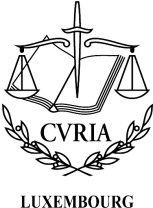 		aux critères d'exclusion et aux critères de sélectionDéclaration sur l’honneur relative aux critères d’exclusion[Le][La] soussigné[e] [nom du signataire du présent formulaire]:La personne n’est pas tenue de présenter la déclaration relative aux critères d'exclusion lorsque celle-ci a déjà été présentée aux fins d’une autre procédure d’attribution du même pouvoir adjudicateur, pour autant que la situation n’ait pas changé et que la période de temps écoulée depuis la date de la déclaration ne dépasse pas un an.En pareil cas, le signataire déclare que la personne a déjà fourni la même déclaration relative aux critères d'exclusion aux fins d'une précédente procédure et confirme qu'aucun changement n'est intervenu dans sa situation: I – Situation d'exclusion concernant la personneII – Situations d'exclusion concernant les personnes physiques ou morales ayant le pouvoir de représentation, de décision ou de contrôle à l'égard de la personne morale et les bénéficiaires effectifsNe s'applique pas aux personnes physiques, aux États membres et aux autorités localesIII – Situations d'exclusion concernant les personnes physiques ou morales qui répondent indéfiniment des dettes de la personne moraleIV – Autres motifs de rejet de la présente procédureV – Mesures correctricesSi elle déclare l'une des situations d'exclusion mentionnées ci-dessus, la personne peut indiquer les mesures qu'elle a prises pour remédier à la situation d'exclusion, afin de permettre à l’ordonnateur de déterminer si lesdites mesures suffisent à démontrer sa fiabilité.. Il peut s'agir, par exemple, de mesures prises au niveau technique, de l'organisation et du personnel en vue d'éviter toute répétition, de l'indemnisation du dommage ou du paiement des amendes ou de tout impôt ou toute cotisation de sécurité sociale. Les preuves documentaires pertinentes démontrant les mesures correctrices prises doivent être annexées à la présente déclaration. Cette disposition ne s'applique pas aux situations visées au point 1 d) de la présente déclaration.VI – Justificatifs sur demandeSur demande et dans le délai fixé par le pouvoir adjudicateur, la personne doit fournir des informations sur les personnes physiques et morales qui sont membres de l'organe d'administration, de direction ou de surveillance ou qui possèdent des pouvoirs de représentation, de décision ou de contrôle, y compris les personnes physiques et morales faisant partie de la structure de propriété et de contrôle et les bénéficiaires effectifs, ainsi que la preuve qu’aucune de ces personnes ne se trouve dans l’une des situations d’exclusion visées aux points 1 c) à 1 f). Elle doit également fournir les justificatifs suivants concernant la personne proprement dite et la ou les personnes physiques ou morales sur la capacité desquelles la personne compte s’appuyer, ou un sous-traitant, et concernant la ou les personnes physiques ou morales qui répondent indéfiniment des dettes de la personne:Pour les cas mentionnés aux points 1 a), 1 c), 1 d), 1 f) et 1 g) et 1 h), un extrait récent du casier judiciaire est requis ou, à défaut, un document équivalent délivré récemment par une autorité judiciaire ou administrative du pays d'établissement de la personne, dont il résulte que ces exigences sont satisfaites. Pour les cas mentionnés au point 1 a) et 1 b), des certificats récents délivrés par les autorités compétentes du pays d’établissement. Ces documents doivent apporter la preuve du paiement de tous les impôts, taxes et cotisations de sécurité sociale dont la personne est redevable, y compris la TVA, l’impôt sur le revenu (personnes physiques uniquement), l’impôt sur les sociétés (personnes morales uniquement) et les charges sociales. Lorsqu'un document visé ci-dessus n'est pas délivré dans le pays d’établissement, il peut être remplacé par une déclaration sous serment faite devant une autorité judiciaire ou un notaire ou, à défaut, une déclaration solennelle faite devant une autorité administrative ou un organisme professionnel qualifié du pays d'établissement.La personne n'est pas tenue de fournir les justificatifs si elle les a déjà présentés aux fins d'une autre procédure d'attribution du même pouvoir adjudicateur. Les documents ne doivent pas avoir été délivrés plus d'un an avant la date à laquelle ils ont été demandés par le pouvoir adjudicateur et doivent être toujours valables à cette date. Le signataire déclare que la personne a déjà fourni les preuves documentaires aux fins d'une précédente procédure et confirme qu'aucun changement n'est intervenu dans sa situation: La personne n’est pas tenue de fournir les justificatifs si ceux-ci peuvent être consultés sans frais dans une base de données nationale. Le signataire déclare que l’adresse internet de la base de données/les données d’identification ci-après donnent accès aux justificatifs demandés.DECLARATION SUR L’HONNEUR RELATIVE AUX CRITERES DE SELECTIONVII – Critères de sélection Critères de sélection applicables dans son ensemble - Évaluation d’ensemble(à remplir UNIQUEMENT par le candidat unique ou par le chef de file du groupement en cas de demande de participation conjointe)La personne qui, en tant que candidat unique/chef de file du groupement en cas de demande de participation conjointe, soumettant une demande de participation dans le cadre de la procédure susmentionnée, déclare que:Critères de sélection applicables à titre individuel aux entités associées du candidat - Évaluation individuelle (à remplir individuellement par tous les membres en cas de demande de participation conjointe et les sous-traitants)La personne qui, en tant que membre d’une demande de participation conjointe ou sous-traitant, soumet une demande de participation dans le cadre de la procédure susmentionnée, déclare que :VIII – Justificatifs sur demandeLa personne doit pouvoir fournir, sur demande et sans tarder, les documents justificatifs nécessaires prouvant le respect des différents critères.Lorsque les justificatifs ne doivent pas accompagner la demande de participation, la personne est invitée à préparer à l’avance les documents relatifs aux justificatifs, étant donné que le pouvoir adjudicateur peut demander que ceux-ci lui soient communiqués dans un délai réduit.La personne n'est pas tenue de fournir les justificatifs si elle les a déjà présentés aux fins d'une autre procédure de passation de marché du même pouvoir adjudicateur. Les documents ne doivent pas avoir été délivrés plus d'un an avant la date à laquelle ils ont été demandés par le pouvoir adjudicateur et doivent être toujours valables à cette date. Le signataire déclare que la personne a déjà fourni les preuves documentaires aux fins d'une précédente procédure et confirme qu'aucun changement n'est intervenu dans sa situation: Déclaration sur l’honneur relative à un montant de dette constaté dû à l’Union(à remplir UNIQUEMENT par le candidat unique ou par le chef de file en cas de demande de participation conjointe)La personne qui, en tant que candidat unique/chef de file en cas de demande de participation conjointe, soumet une demande de participation dans le cadre de la procédure susmentionnée, déclare que:La personne susmentionnée doit immédiatement informer le pouvoir adjudicateur de toute modification de la situation déclarée.La personne susmentionnée est susceptible d'être rejetée de la présente procédure et est passible de sanctions administratives (exclusion ou sanction financière) s'il est établi que de fausses déclarations ont été faites ou que de fausses informations ont été fournies pour participer à la présente procédure.Nom et prénoms	Date	Signature(uniquement pour les personnes physiques) se représentant [lui][elle]-même(uniquement pour les personnes morales) représentant la personne morale suivante: Numéro de carte d'identité ou de passeport: («la personne»)Dénomination officielle complète:Forme juridique officielle: Numéro d'enregistrement légal: Adresse officielle complète: N° d’immatriculation à la TVA: («la personne»)Date de la déclarationRéférence complète de la précédente procédure déclare que la personne susmentionnée se trouve dans l'une des situations suivantes:OUINONelle est en état de faillite ou fait l'objet d'une procédure d'insolvabilité ou de liquidation, ses biens sont administrés par un liquidateur ou sont placés sous administration judiciaire, elle a conclu un concordat préventif, elle se trouve en état de cessation d'activités, ou dans toute situation analogue résultant d'une procédure de même nature prévue par le droit de l’Union ou le droit national;il a été établi par un jugement définitif ou une décision administrative définitive qu’elle n’a pas respecté ses obligations relatives au paiement des impôts ou des cotisations de sécurité sociale conformément au droit applicable;il a été établi par un jugement définitif ou une décision administrative définitive qu'elle a commis une faute professionnelle grave en ayant violé des dispositions législatives ou réglementaires applicables ou des normes de déontologie de la profession à laquelle elle appartient, ou en ayant adopté une conduite fautive qui a une incidence sur sa crédibilité professionnelle, dès lors que cette conduite dénote une intention fautive ou une négligence grave, y compris en particulier l'une des conduites suivantes:i) la présentation frauduleuse ou par négligence de fausse déclaration en fournissant les renseignements exigés pour la vérification de l’absence de motifs d’exclusion ou le respect des critères d’éligibilité ou de sélection ou dans l’exécution d’un marché ou d’une convention;ii) la conclusion d'un accord avec d'autres personnes en vue de fausser la concurrence;iii) la violation de droits de propriété intellectuelle;iv) la tentative d'influer sur le processus décisionnel du pouvoir adjudicateur lors de la procédure d'attribution;v) la tentative d'obtenir des informations confidentielles susceptibles de lui donner un avantage indu lors de la procédure d'attribution; il a été établi par un jugement définitif que la personne est coupable de l'un des faits suivants:i) la fraude au sens de l’article 3 de la directive (UE) 2017/1371 et de l’article 1er de la convention relative à la protection des intérêts financiers des Communautés européennes, établie par l’acte du Conseil du 26 juillet 1995;ii) la corruption au sens de l’article 4, paragraphe 2, de la directive (UE) 2017/1371 ou la corruption active au sens de l’article 3 de la convention relative à la lutte contre la corruption impliquant des fonctionnaires des Communautés européennes ou des fonctionnaires des États membres de l’Union européenne, établie par l’acte du Conseil du 26 mai 1997, ou les actes visés à l’article 2, paragraphe 1, de la décision-cadre 2003/568/JAI du Conseil, ou la corruption telle qu’elle est définie dans d’autres droits applicables;iii) les comportements liés à une organisation criminelle visés à l’article 2 de la décision-cadre 2008/841/JAI du Conseil;iv) le blanchiment de capitaux ou le financement du terrorisme au sens de l’article 1er, paragraphes 3, 4 et 5, de la directive (UE) 2015/849 du Parlement européen et du Conseil;v) les infractions terroristes ou les infractions liées à des activités terroristes, ainsi que l’incitation à commettre une infraction, la complicité ou la tentative d’infraction, telles qu’elles sont définies aux articles 3 et 14 et au titre III de la Directive (UE) 2017/541 du Parlement européen et du Conseil du 15 mars 2017 relative à la lutte contre le terrorisme ;vi) le travail des enfants ou les autres infractions liées à la traite des êtres humains visées à l'article 2 de la directive 2011/36/UE du Parlement européen et du Conseil;elle a gravement manqué à des obligations essentielles dans l'exécution d'un marché ou d’une convention financés par le budget de l'Union, ce qui a conduit à la résiliation anticipée du marché ou de la convention ou à l'application de dommages-intérêts forfaitaires ou d'autres pénalités contractuelles ou ce qui a été découvert à la suite de contrôles et d'audits ou d'enquêtes effectués par un pouvoir adjudicateur, l’Office européen de lutte antifraude (OLAF) ou la Cour des comptes; il a été établi par un jugement définitif ou une décision administrative définitive qu'elle a commis une irrégularité au sens de l'article 1er, paragraphe 2, du règlement (CE, Euratom) n° 2988/95 du Conseil;il a été établi par un jugement définitif ou une décision administrative définitive qu’elle a créé une entité dans une juridiction différente dans l’intention de se soustraire à des obligations fiscales, sociales ou à toute autre obligation légale applicable sur le territoire où se trouve son siège statutaire, son administration centrale ou son principal établissement;(uniquement pour les personnes morales) il a été établi par un jugement définitif ou une décision administrative définitive que la personne a été créée dans l’intention visée au point g);déclare que, pour les situations visées aux points 1 c) à 1 h) ci-dessus, en absence de jugement définitif ou de décision administrative définitive, la personne :OUINONi) tombe sous le coup de faits établis dans le cadre d'audits ou d'enquêtes menés par le Parquet européen, la Cour des comptes, ou l'auditeur interne, ou de tout autre contrôle, audit ou vérification effectué(e) sous la responsabilité d'un ordonnateur d'une institution de l'UE, d'un organisme européen ou d'une agence ou d'un organe de l'UE;ii) fait l’objet de jugements non définitifs ou de décisions administratives non définitives, y compris le cas échéant de mesures disciplinaires prises par l'organe de surveillance compétent qui est chargé de vérifier l'application des normes de déontologie professionnelle;iii) tombe sous le coup de faits visés dans les décisions des entités ou des personnes chargées de tâches d’exécution du budget de l’UE;iv) est visée par d’informations transmises par des États membres qui exécutent des fonds de l’Union;v) fait l’objet de décisions de la Commission relatives à la violation du droit de l’Union dans le domaine de la concurrence ou de décisions d’une autorité nationale compétente concernant la violation du droit de l’Union ou du droit national en matière de concurrence; vi) est informée, par tout moyen, qu’elle fait l’objet d’une enquête de l’Office européen de lutte antifraude (OLAF), soit parce que l’OLAF lui a donné la possibilité de présenter ses observations sur les faits la concernant, soit parce qu’elle a fait l’objet de contrôles sur place effectués par l’Office dans le cadre d’une enquête, soit parce qu’elle a reçu notification de l’ouverture ou de la clôture d’une enquête de l’OLAF la concernant ou de tout autre élément s’y rapportant.déclare qu'une personne physique ou morale qui est membre de l'organe d'administration, de direction ou de surveillance de la personne ou qui possède des pouvoirs de représentation, de décision ou de contrôle à l'égard de la personne (à savoir, par exemple, les chefs d'entreprise, les membres des organes de direction ou de surveillance et les personnes physiques ou morales détenant, à titre individuel, la majorité des parts), ou un bénéficiaire effectif de la personne [au sens de l’article 3, point 6), de la directive (UE) 2015/849] se trouve dans l'une des situations suivantes: OUINONSans objetSituation visée au point 1 c) ci-dessus (faute professionnelle grave)Situation visée au point 1 d) ci-dessus (fraude, corruption ou autre infraction pénale)Situation visée au point 1 e) ci-dessus (manquements graves dans l'exécution d'un marché)Situation visée au point 1 f) ci-dessus (irrégularité)Situation visée au point 1 g) ci-dessus (création d’une entité dans l’intention de se soustraire à des obligations légales)Situation visée au point 1 h) ci-dessus (personne créée dans l’intention de se soustraire à des obligations légales)déclare qu'une personne physique ou morale qui répond indéfiniment des dettes de la personne se trouve dans l'une des situations suivantes: OUINONSans objetSituation visée au point 1 a) ci-dessus (faillite)Situation visée au point 1 b) ci-dessus (non-respect des obligations de paiement des impôts ou des cotisations de sécurité sociale) déclare que la personne susmentionnée:OUINONa participé précédemment à la préparation des documents de marché utilisés lors de la présente procédure d’attribution, si cela a entraîné une violation du principe d’égalité de traitement, notamment une distorsion de concurrence qui ne peut être corrigée autrement. DocumentRéférence complète de la précédente procédureInsérer autant de lignes que nécessaire.Adresse internet de la base de donnéesDonnées d’identification du document Insérer autant de lignes que nécessaire.le candidat, y compris tous les membres du groupement en cas de demande de participation conjointe, les sous-traitants et les entités sur la capacité desquelles le candidat compte s’appuyer, le cas échéant::OUINONremplit tous les critères de sélection pour lesquels il sera procédé à une évaluation d’ensemble conformément à l’avis de marché ;	ne se trouve pas dans une situation de conflit d’intérêts qui pourrait porter atteinte à l’exécution du marché.la personne susmentionnée satisfait aux critères de sélection qui lui sont applicables à titre individuel, tels que prévus par l’avis de marché, à savoir:OUINONSans objetelle a la capacité d'exercer l'activité professionnelle d'un point de vue légal et réglementaire, nécessaire à l'exécution du marché, conformément au point III.1.1 de l’avis de marché;elle remplit les critères économiques et financiers applicables, mentionnés au point III.1.2 de l’avis de marché;elle remplit les critères techniques et professionnels applicables, mentionnés au point III.1.3 de l’avis de marché.	elle ne se trouve pas dans une situation de conflit d’intérêts qui pourrait porter atteinte à l’exécution du marché.DocumentRéférence complète de la précédente procédureInsérer autant de lignes que nécessaire.le candidat, y compris chaque membre du groupement en cas de demande de participation conjointe et les sous-traitants,OUINONn’est pas redevable envers l’Union d’un montant de dette constaté.